KLASA: 400-01/22-02/08URBROJ: 366-03-22-1Osijek, 21. prosinca 2022.GODIŠNJI PROGRAM RADA I FINANCIJSKI PLAN LUČKE UPRAVE OSIJEK ZA 2023.GODINUSADRŽAJGodišnji program rada Uvod……………………………………………………………………………….3 Pokazatelji na kojima se zasniva izračun vlastitih i prihoda za posebne namjene..4Plan teretnog prometa……………………………………………………...4Plan putničkog prometa………………………………………………...….4Plan prihoda od naknade za koncesiju……………………………………..4Plan prihoda od najma i zakupa na lučkom području……………………...5Plan prihoda od pristojbe za vez na pristaništima………….….…………...5Plan prihoda od donacija županijskog proračuna …...………………...…...5 Strateški ciljevi u radu Lučke uprave Osijek i  planirani investicijski projekti…...6Ostale aktivnosti……………………………………………………………………6Financijski planPlan prihoda i rashoda……………………………………………………………...6Plan prihoda po računskom planu………………..………………………...6Plan rashoda po računskom planu………………..………………………...8Obrazloženje financijskog plana…………………………………………………...14Na temelju članka 13. stavak 1. točka 5. Uredbe o upravljanju i vođenju poslova lučkih uprava unutarnjih voda (NN 100/08, 76/12 i 31/16)  te Odluke o proglašenju Državnog proračuna Republike Hrvatske za 2023. godinu i projekcije za 2024. i 2025. godinu, Klasa: 011-02/22-02/156, Ubroj: 71-10-01/1-22-2 od 07. prosinca 2022. (NN 145/22), ravnateljica Lučke uprave Osijek predlaže:GODIŠNJI PROGRAM RADA I FINANCIJSKI PLAN LUČKE UPRAVE OSIJEKZA 2023. GODINU GODIŠNJI PROGRAM RADAUvod Lučka uprava je javna ustanova upisana u registar ustanova pri Trgovačkom sudu u Osijeku i u registar proračunskih korisnika pri Ministarstvu financija.Na financijsko poslovanje u 2023. godini primjenjivati će se sljedeći propisi:Zakon o proračunu (NN 144/21),Zakon o izvršavanju državnog proračuna Republike Hrvatske za 2023. godinu (NN 145/22)Zakon o fiskalnoj odgovornosti (NN 111/18),Pravilnik o načinu i uvjetima izvršavanja državnog proračuna te o načinu povrata sredstava u državni proračun i vođenja evidencija o povratu sredstava (48/11 i 126/17), Pravilnik o utvrđivanju proračunskih i izvanproračunskih korisnika državnog proračuna i proračunskih i izvanproračunskih korisnika proračuna jedinica lokalne i područne (regionalne) samouprave te o načinu vođenja registra proračunskih i izvanproračunskih korisnika (NN 128/09, 142/14, 23/19 i 83/21), Pravilnik o proračunskom računovodstvu i Računskom planu (87/08, 136/12 i 124/14), Pravilnik o proračunskim klasifikacijama (NN 26/10, 120/13 i 1/20), Naputak o načinu uplaćivanja prihoda proračuna, obveznih doprinosa, te prihoda za financiranje drugih javnih potreba.Odredbama Zakona o plovidbi i lukama unutarnjih voda ( NN 144/21) određeno je da se djelatnost Lučke uprave financira iz prihoda koji čine:1. lučke naknade (naknade za koncesije i lučke pristojbe)2. sredstva iz državnog proračuna te proračuna jedinica lokalne i područne (regionalne)    samouprave3. ostali prihodi (prihodi od kamata, tečajnih razlika, prihodi od prodaje imovine i ostali    nespomenuti prihodi)Projekti i ostale aktivnosti koji se planiraju realizirati temelje se na sljedećem:ovlastima i nadležnostima propisanim u zakonskim i podzakonskim aktimaStrateškom planu MMPI Prostornom planu Osječko-baranjske županijeProjekti su u skladu sa Strategijom prometnog razvoja RH 2017- 2030 kao i sa Strategijom razvitka riječnog prometa u Republici Hrvatskoj za razdoblje 2022-2032.Lučka uprava donosi godišnji Operativni program građenja i modernizacije lučkih građevina i Operativni program održavanja lučkih građevina, te Godišnji program rada i financijski plan. Operativni programi dostavljaju se na suglasnost MMPI.Metodologija izrade financijskog planaZakonom o proračunu, financijski plan je akt kojim su utvrđeni njegovi prihodi i primici te rashodi i izdaci u skladu s proračunskim klasifikacijama. Financijski plan proračunskog korisnika sastoji se od plana za proračunsku godinu i projekcija za sljedeće dvije godine te sadrži opći i posebni dio i obrazloženje financijskog plana.Opći dio financijskog plana proračunskog korisnika sadrži:– sažetak Računa prihoda i rashoda i Računa financiranja– Račun prihoda i rashoda i Račun financiranja.Posebni dio financijskog plana proračunskog korisnika sastoji se od plana rashoda i izdataka iskazanih po izvorima financiranja i ekonomskoj klasifikaciji, raspoređenih u programe koji se sastoje od aktivnosti i projekata.Obrazloženje financijskog plana proračunskog korisnika sastoji se od obrazloženja općeg dijela financijskog plana i obrazloženja posebnog dijela financijskog plana proračunskog korisnika.Obrazloženje općeg dijela financijskog plana proračunskog korisnika sadrži obrazloženje:– prihoda i rashoda, primitaka i izdataka i– prijenosa sredstava iz prethodne godine i prijenosa sredstava u sljedeću godinu za proračunske korisnike državnog proračuna.Uz obrazloženje općeg dijela financijskog plana, u obrazloženju financijskog plana navodi se i prikaz stanja ukupnih i dospjelih obveza za proračunske i izvanproračunske korisnike državnog proračuna.Obrazloženje posebnog dijela financijskog plana proračunskog korisnika sastoji se od obrazloženja programa koje se daje kroz obrazloženje aktivnosti i projekata zajedno s ciljevima i pokazateljima uspješnosti iz akata strateškog planiranja i godišnjeg plana rada.Prijedlog financijskog plana Lučke uprave Osijek za 2023. godinu s projekcijama za 2024. i 2025. godinu Upravno vijeće usvojilo je na svojoj XXIV. sjednici održanoj 23. rujna 2022. godine.Godišnji program rada i financijski plan Lučke uprave Osijek za 2023. godinu sadrži:Plana prihoda i rashodaObrazloženja financijskog planaPrihodi i rashodi iskazuju se uz primjenu modificiranog računovodstvenog načela nastanka događaja.Modificirano računovodstveno načelo nastanka događaja znači da se:ne iskazuje rashod amortizacije nefinancijske dugotrajne imovinene iskazuju prihodi i rashodi uslijed promjena vrijednosti nefinancijske imovineprihodi priznaju u izvještajnom razdoblju u kojem su postali raspoloživi i pod uvjetom da se mogu izmjeritirashodi priznaju na temelju nastanka poslovnog događaja (obveza) i u izvještajnom razdoblju na koje se odnose, neovisno o plaćanjurashodi za utrošak kratkotrajne nefinancijske imovine priznaju se u trenutku nabave i u visini njene nabavne vrijednostiSukladno svemu navedenom Lučka uprava Osijek sastavlja financijski plan u kojem u prihode i rashode iskazuje sve stavke sukladno računovodstvenim načelima. 1.2. Pokazatelji na kojima se zasniva izračun vlastitih i prihoda za posebne namjene 1.2.1. Plan teretnog prometaPlan teretnog prometa u luci Osijek u 2023. godini temelji se na procjeni pretovarenog tereta u 2022. godini za jedinog koncesionara, tvrtku Luka Tranzit Osijek d.o.o.. Prihodi od pristojbi za uporabu obale izračunati su temeljem prosječne cijene za pretovar po toni što iznosi 2,00 kn(0,27 eura)/t (190.000 tona što iznosi 380.000,00 kn/50.435 eura). 1.2.2. Plan putničkog prometaPrihodi od putničkih brodova temelje se na prosječnom broju putnika odnosno 100 putnika po brodu. Pristojba za putničke brodove naplaćuje se u iznosu od 15,00 kn(2 eura)/putnik. U 2023. godini očekuje se dolazak 70-ak putničkih brodova, što znači da planiran prihod po osnovi pristojbi za putničke brodove iznosi 105.000 kn ili 13.936 eura. Pored toga planiran je i prihod po osnovi pristojbe za korištenje turističkog pristaništa u Parku prirode Kopački rit. Planirani prihod je temeljen na bazi 30.000 putnika, a obzirom da je pristojba 2,00 kn(0,27 eura) po putniku, ukupno planiran prihod po ovoj osnovi iznosi  60.000 kn ili 7.963 eura.1.2.3. Plan prihoda od naknade za koncesijuLučka uprava Osijek u 2022. godini ima  jednog koncesionara s kojim je potpisan Ugovor o Koncesiji do 2036. godine. Temeljem postojećeg Ugovora za koncesiju planira se prihod u iznosu od 15.000,00 EUR za fiksni dio koncesije (113.017,50 kn) te varijabilni dio temeljem ostvarenog prometa. Varijabilni dio koncesijske naknade se planira u iznosu 62.000,00 kn (8.228 eura) što čini ukupno planirani prihod u iznosu 177.000,00 kn od koncesijske naknade. 1.2.4. Plan prihoda od najma i zakupa na lučkom područjuPo osnovi ugovora o najmu sklopljenim sa tvrtkom Hopa d.o.o. u 2023. godini planiraju se prihodi u iznosu od 14.775,12 kuna (1.961 euro), a po ugovoru o zakupu zemljišta na lučkom području sklopljenim sa Obrtom za poljoprivredu Durus, planirani prihodi iznose 54.081,00 kuna (7.178 eura).1.2.5. Plan prihoda od pristojbe za vez na pristaništimaLučka uprava Osijek ima otvorena tri pristaništa na kojima naplaćuje pristojbe za vez. Pristaništem Zimska luka temeljem odobrenja upravlja Motonautički klub Drava. Planirani prihod temelji se na 289 plovila na vezu kao što je bilo u 2022. godini. Sportsko pristanište Neptun otvoreno je u 2014. godini, a u 2022.godini imali su 47 plovila na vezu. Za 2023. godinu planiran je prihod na osnovu istog broja plovila. Sportsko pristanište Retfala završeno je u 2015. godini, a u 2022.godini imali su 72 plovila na vezu. Za 2023. godinu planiran je prihod na osnovu istog broja plovila.  U 2023. godina planirano je otvaranje pristaništa u Nemetinu sa ukupno 40 vezova.Temeljem gore navedenog planira se vez 448 plovila na svim pristaništima što donosi planirani prihod od pristojbi za vez u ukupnom iznosu od 185.000 kn (24.554 eura).1.2.6. Plan prihoda od donacija iz županijskog proračunaU 2023. godini Lučka uprava Osijek planira prihod od donacija iz županijskog proračuna u iznosu od 25.000,00 kuna (3.318 eura).Pregled planskih parametara za izračun namjenskih i vlastitih prihoda u 2023.Tablica 1. Pregled planskih parametara za izračun vlastitih i namjenskih prihoda u 2023. godini  1.3. Strateški ciljevi u radu Lučke uprave Osijek i planirani investicijski projektiOpći ciljevi koji se postavljaju pred Lučku upravu Osijek su povećanje iskoristivosti lučkog područja s ciljem generiranja prihoda od koncesija i stvaranje mogućnosti za dolazak što većeg broja putničkih brodova što donosi i nove vrijednosti gospodarstvu grada i regije. Kratkoročni i srednjoročni ciljevi koje Lučka uprava Osijek planira postići su:razvoj infrastrukture na području luke za pretovar tereta izgradnja pristaništarealizacija projekta Izgradnja terminala za pretovar rasutih tereta tekuće i investicijsko održavanje lučkih građevina Ciljevi navedeni pod a) planiraju se postići provođenjem aktivnosti obrazloženih u točki 3. Obrazloženje financijskog plana tablica Pregled kapitalnih aktivnosti u 2023. godini. Cilj naveden pod b) planira se postići realizacijom planiranih radova na izgradnji terminala za pretovar rasutih tereta.U prosinca 2022. godine  potpisani su ugovor o izvođenju radova sa firmom GH Holding d.o.o. te ugovor o uslugama stručnog nadzora sa firmom Hidroing d.o.o.  Početak radova očekuje se u 2023. godini.Cilj naveden pod c) planira se postići provođenjem aktivnosti obrazloženih u točki 3. Obrazloženje financijskog plana tablica Pregled aktivnosti tekućeg održavanja u 2023. godini.1.4. Ostale aktivnosti Ostale aktivnosti uključuju:izrada novih te praćenje i usklađivanje postojećih pravilnika i ostalih akata Lučke uprave sa zakonskom regulativom,suradnja s državnim tijelima u provođenju ciljeva razvoja Lučke uprave,suradnja s regionalnim i lokalnim tijelima u cilju unapređenja razvoja putničkog prometa i sportskih pristaništa,kvalitetna suradnja s koncesionarom i korisnicima luke radi poboljšanja kvalitete usluge i boljeg iskorištavanja potencijala luke,suradnja s drugim lučkim upravama i lukama putem raznih udruženja radi razmjene i stjecanja iskustva i novih znanja.FINANCIJSKI PLANPlan prihoda i rashodaPlan prihoda po računskom planuTablica 2. Plan prihoda po računskom planuPlan prihoda za 2022. godinu klasificiran je prema izvorima financiranja:Izvor 11 - Opći prihodi i primiciIzvor 12 - Sredstva učešća za pomoći – predstavlja nacionalno učešće u financiranju projekata koji se financiraju iz EU sredstava.Izvor 31 – Vlastiti prihodi – predstavljaju prihode od zakupa i najma na lučkom područjuIzvor 43 - Ostali prihodi za vlastite namjene – predstavljaju prihode od naplaćenih pristojbi i koncesijskih naknada.Izvor 559 - Ostale refundacije iz pomoći EU – izvor se koristi za projekte koji se financiraju iz EU, ali najprije ih je potrebno financirati iz nacionalnih sredstava, a nakon odobravanja isplaćenih troškova dolazi refundacija u iznosu priznatih troškova  Izvor 562 - Kohezijski fond – izvor se koristi za sredstva koja Republika Hrvatska primi iz europskih strukturnih i investicijskih fondova2.1.2. Plan rashoda po računskom planuTablica 3. Plan rashoda po računskom planuObrazloženje plana rashoda Ukupno planirani rashodi za 2023. godinu obuhvaćaju sljedeće rashode:31 RASHODI ZA RADNIKE - odnose se na plaće, doprinose na plaću i ostale rashode za radnike  (regres, božićnica,..). 32 MATERIJALNI RASHODI: naknade troškova radnicima - odnose se na službena putovanja, prijevoz na rad, stručno usavršavanje i sl. naknade članovima upravnog vijeća - obuhvaća naknade za rad članova upravnog vijeća te naknade putnih troškova članova upravnog vijećarashodi za usluge - čine ih rashodi za telefon, poštarinu, usluge tekućeg i investicijskog održavanja lučkih građevina i opreme, intelektualne usluge, računalne usluge i ostale nespomenute usluge rashodi za materijal i energiju obuhvaćaju rashode za uredski materijal, materijal za čišćenje, stručnu literaturu, dizel gorivo za službeni auto i benzin za službeni čamac te rashode za sitni inventar i auto-gume ostali nespomenuti materijalni rashodi - obuhvaćaju premije osiguranja, reprezentaciju, članarinu Zajednici lučkih upravausluge tekućeg i investicijskog održavanja34 FINANCIJSKI RASHODI – odnose se na rashode za kamate, bankarske usluge te na ostale financijske rashode.41 RASHODI ZA NABAVU NEPROIZVEDENE DUGOTRAJNE IMOVINE odnose se na rashode za nabavu zemljišta .42 RASHODI ZA NABAVU PROIZVEDENE DUGOTRAJNE IMOVINE – ovdje su uključeni rashodi za kapitalna ulaganja.OBRAZLOŽENJE FINANCIJSKOG PLANAA810068 – Administracija i upravljanjeOvom aktivnosti osiguravaju se nužna sredstva za troškove plaća i ostalih troškova zaposlenih. Također, na aktivnosti se planiraju sredstva za pokriće materijalnih rashoda koji nastaju u redovnom poslovanju kao što su troškovi pošte, prijevoza, uredskog materijala, službenih putovanja, intelektualnih usluga i slično. Od ukupno planiranih sredstava u 2023. godini, 55% namijenjeno je za plaće i ostale rashode za zaposlene.A810069 – Gradnja i održavanjeGradnja - aktivnost se provodi svake godine i temelji se na ulaganju u lučku infrastrukturu u cilju kvalitativnog i tehnološkog osuvremenjivanja luke Osijek kako bi se što kvalitetnije udovoljilo postojećoj i očekivanoj transportnoj potražnji na unutarnjim vodama. Operativnim programom Lučke uprave Osijek želi se modernizirati luka Osijek i lučko područje u tehničko tehnološkom smislu kroz rekonstrukciju postojećih i izgradnju novih lučkih kapaciteta  u luci.Pregled kapitalnih aktivnosti u 2023. godini:Održavanje - aktivnost se provodi svake godine i uključuje poslove održavanja lučke infrastrukture  u javnoj luci i pristaništima na rijeci Dravi. U 2023. godini planiran je iznos od 3.100.000 kn, odnosno 411.441 eura.Projekti u okviru aktivnosti gradnja i održavanje detaljno će se obrazložiti u Operativnom programu građenja i modernizacije i Operativnom programu održavanja lučkih građevina koji će se donijeti po dobivanju suglasnosti ministra mora, prometa i infrastrukture na Godišnji program rada i financijski plan Lučke uprave Osijek. K810072 – OP konkurentnost i kohezija, prioritetna os 7., Povezanost i mobilnost – Izgradnja terminala za pretovar rasutih tereta u luci Osijek Ugovor za projekt  »Izgradnja terminala za pretovar rasutih tereta u luci Osijek« potpisan je 10. svibnja 2017. godine, a njime se planira postići povećanje udjela riječnog prometa u odnosu na željeznički i cestovni promet u Republici Hrvatskoj, revitalizacija gospodarstva i ravnomjeran razvoj regija u Hrvatskoj, smanjenje zagušenja u centru grada Osijeka i sprječavanje mogućeg ekološkog zagađenja, poboljšanje prometne produktivnosti i intermodalnih kapaciteta. Cilj ovog projekta je da Lučka uprava Osijek postane prva hrvatska luka unutarnjih voda bazenskog tipa i prva koja će imati usvojene europske standarde poslovanja te tako postati snažna logistička podrška ekonomiji Istočne Hrvatske. Projekt uključuje izgradnju terminala za pretovar rasutih tereta u luci Osijek (obalne građevine dužine 240m s dva veza, pristupna cesta, željeznički kolosijeci i kranska staza, usipni koš i uređaji za pretovar te lučka infrastruktura), nadzor nad gradnjom i reviziju projekta.  Ukupna vrijednost projekta KK.07.3.1.01.0001 »Izgradnja terminala za pretovar rasutih tereta u luci Osijek« iznosi 268.121.553 kuna odnosno 249.008.151 kuna bespovratnih sredstava. U prosincu 2022. potpisani su ugovori o izvođenju radova i ugovora o nadzoru nad izvođenjem radova te se početak radova na izgradnji terminala za pretovar rasutih tereta u luci Osijek očekuje početkom 2023. godineOd ukupno planiranih sredstava za razdoblje 2023. godini 99% odnosi se na troškove građevinskih radova i nadzora nad izvođenjem radova, a 1 % na troškove upravljanja projektom te troškove promidžbe i vidljivosti.      Ravnateljica                       dr.sc. Iva Horvat, dipl.iur.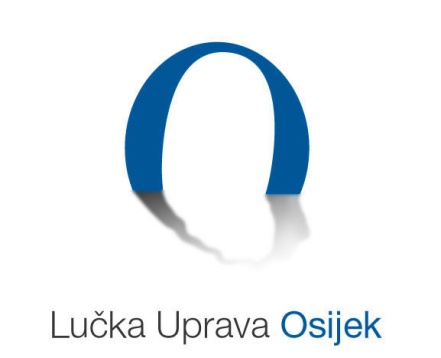       JU Lučka uprava OsijekPort authority / Hafenamt Osijek, Croatia      JU Lučka uprava Osijek Šetalište kardinala F. Šepera 631000 Osijek, HRVATSKAOIB 78159614650tel: 031/250-340; fax: 031/ 213-340e-mail: info@port-osijek.hrwww.port-osijek.hrOpisPlanirano 2023.Pretovaren teret ( u tonama ) - luka i tovarište190.000Broj putnika iskrcanih na putničkom pristaništu7.000Broj putnika iskrcanih na turističkom pristaništu30.000Broj plovila vezanih na sportskim pristaništima ( Zimska luka, Neptun i Retfala)448Ugovor o najmu i zakupu javnog vodnog dobra2IzvorKontoOpisPlan 2022.Plan 2023. u HRKPlan 2023. u EUR1167111Prihodi iz nadležnog proračuna za financiranje rashoda poslovanja4.874.0004.912.991652.0661167121Prihodi iz nadležnog proračuna za financiranje rashoda za nabavu nefinancijske imovine14.738.12525.666.3203.406.50611UKUPNO 1119.612.12530.579.3114.058.5721267111Prihodi iz nadležnog proračuna za financiranje rashoda poslovanja173.700156.50020.7711267121Prihodi iz nadležnog proračuna za financiranje rashoda za nabavu nefinancijske imovine2.835.9969.475.1921.257.57412UKUPNO 123.009.6969.631.6921.278.345316615Prihodi od pruženih usluga40.00024.8643.30031DONOSDonos neutrošenih prihoda iz prethodne godine131.819131.81617.49531ODNOSOdnos/prijenos neutrošenih prihoda u slijedeću godinu-131.819-116.679-15.48631UKUPNO 3140.00040.0005.30943642191200Koncesijske naknade temeljem Zakona o plovidbi i lukama unutarnjih voda175.000175.00023.2264365148Ostale naknade i pristojbe za posebne namjene862.000880.000116.79643DONOSDonos neutrošenih prihoda iz prethodne godine629.537594.54078.90943ODNOSOdnos/prijenos neutrošenih prihoda u slijedeću godinu-594.537-454.549-60.32943UKUPNO 431.072.0001.195.000158.602526341Tekuće pomoći od izvanproračunskih korisnika 25.000,0025.000,003.31852DONOSDonos neutrošenih prihoda iz prethodne godine00052ODNOSOdnos/prijenos neutrošenih prihoda u slijedeću godinu00052UKUPNO 5225.000,0025.000,003.318559632310559Tekuće pomoći od institucija i tijela EU – ostale refundacije95.00000559632410559Kapitalne pomoći od institucija i tijela EU - ostale refundacije473.00000559UKUPNO 559568.00000562632310562Tekuće pomoći od institucija i tijela EU887.000887.000117.725562632410562Kapitalne pomoći od institucija i tijela EU16.053.864101.673.75513.494.426562UKUPNO 56216.940.864102.560.75513.612.151UKUPNO 51319 PO SVIM IZVORIMAUKUPNO 51319 PO SVIM IZVORIMAUKUPNO 51319 PO SVIM IZVORIMA41.267.685≈144.031.76919.116.297A/K/TIZVFPKTONAZIVPlan 2022.Plan 2023. u HRKPlan 2023. u  EURRKP 51319RKP 51319RKP 51319RKP 51319Javna ustanova Lučka uprava Osijek41.267.685144.031.76919.116.297A810068Administracija i upravljanje 2.825.0002.847.000377.859A81006811311.194.0001.194.000158.471A81006811311968.000968.000128.475A8100681104523111Plaće za redovan rad944.000944.000125.290A8100681104523113Plaće za prekovremeni rad24.00024.0003.185A8100681131233.00033.0004.380A8100681104523121Ostali rashodi za zaposlene 33.00033.0004.380A81006811313193.000193.00025.616A8100681104523132Doprinosi za obvezno zdravstveno osiguranje193.000193.00025.616A8100681132679.000518.00068.749A8100681132152.00042.0005.574A8100681104523212Naknade za prijevoz, za rad na terenu i odvojeni život32.00022.0002.920A8100681104523213Stručno usavršavanje zaposlenika20.00020.0002.654A8100681132230.00030.0003.981A8100681104523221Uredski materijal i ostali materijalni rashodi10.00010.0001.327A8100681104523225Sitni inventar i auto gume20.00020.0002.654A81006811323310.000241.00031.986A8100681104523231Usluge telefona, pošte i prijevoza41.00021.0002.787A8100681104523232Usluge tekućeg i investicijskog održavanja90.00040.0005.309A8100681104523236Zdravstvene i veterinarske usluge6.00020.0002.654A8100681104523237Intelektualne i osobne usluge93.00080.00010.618A8100681104523238Računalne usluge40.00040.0005.309A8100681104523239Ostale usluge40.00040.0005.309A81006811329287.000205.00027.208A8100681104523291Naknade za rad predstavničkih i izvršnih tijela, povjerenstava i sl.197.000190.00025.217A8100681104523292Premije osiguranja90.00015.0001.991A810068313240.00040.0005.309A8100683132340.00040.0005.309A8100683104523231Usluge telefona pošte i prijevoza010.0001.327A8100683104523232Usluge tekućeg i investicijskog održavanja010.0001.327A810068310452Komunalne usluge05.000664A8100683104523237Intelektualne i osobne usluge20.0005.000664A8100683104523238Računalne usluge20.00010.0001.327A8100684331286.000383.00050.833A81006843311200.000283.00037.560A8100684304523111Plaće za redovan rad190.000273.00036.233A8100684304523113Plaće za prekovremeni rad10.00010.0001.327A8100684331245.00045.0005.973A8100684304523121Ostali rashodi za zaposlene 45.00045.0005.973A8100684331341.00055.0007.300A8100684304523132Doprinosi za obvezno zdravstveno osiguranje41.00055.0007.300A8100684332534.000635.00084.278A8100684332134.00040.0005.309A8100684304523211Službena putovanja29.00035.0004.645A8100684304523211Ostale naknade troškova zaposlenima5.0005.000664A8100684332240.00050.0006.636A8100684304523221Uredski materijal i ostali materijalni rashodi10.00015.0001.991A8100684304523223Energija30.00035.0004.645A81006843323305.000310.00041.143A8100684304523231Usluge telefona, pošte i prijevoza25.00025.0003.318A8100684304523232Usluge tekućeg i investicijskog održavanja20.00020.0002.654A8100684304523234Komunalne usluge10.00010.0001.327A8100684304523237Intelektualne i osobne usluge95.000100.00013.272A8100684304523238Računalne usluge55.00055.0007.300A8100684304523239Ostale usluge100.000100.00013.272A81006843329155.000235.00031.190A8100684304523292Premije osiguranja080.00010.618A8100684304523293Reprezentacija25.00025.0003.318A8100684304523294Članarine i norme100.000100.00013.272A8100684304523295Pristojbe i naknade30.00030.0003.982A810068433422.00022.0002.920A810068433421.0001.000133A8100684304523423Kamate za primljene kredite i zajmove od kreditnih i ostalih financijskih institucija izvan javnog sektora1.0001.000133A8100684334321.00021.0002.787A8100684304523431Bankarske usluge i usluge platnog prometa3.0003.000398A8100684304523432Negativne tečajne razlike i razlike zbog primjene valutne klauzule3.0003.000398A8100684304523433Zatezne kamate5.0005.000664A8100684304523434Ostali nespomenuti financijski rashodi10.00010.0001.327A810068434270.00055.0007.299A8100684342270.00055.0007.299A8100684304524221Uredska oprema i namještaj20.00020.0002.654A8100684304524222Komunikacijska oprema20.00015.0001.991A8100684304524223Oprema za održavanje i zaštitu30.00020.0002.654A810069Gradnja i održavanje13.338.35423.325.0003.095.759A81006911322.900.0003.100.000411.441A810069113232.900.0003.100.000411.441A8100691104523232Usluge tekućeg i investicijskog održavanja2.600.0002.800.000371.624A8100691104523237Intelektualne i osobne usluge300.000300.00039.817A8100691141100.000100.00013.272A81006911411100.000100.00013.272A8100691104524111Zemljište100.000100.00013.272A810069114210.213.35420.000.0002.654.456A8100691142110.213.35420.000.0002.654.456A8100691104524214Ostali građevinski objekti10.231.35420.000.0002.654.456A8100694341100.000100.00013.272A81006943411100.000100.00013.272A8100694304524111Zemljište100.000100.00013.272A810069523225.00025.0003.318A8100695232325.00025.0003.318A8100695204523232Usluge tekućeg i investicijskog održavanja25.00025.0003.318K810071Izgradnja sportskog pristaništa Nemetin2.650.000K81007111422.650.000K810071114212.650.000K8100711104524214Ostali građevinski objekti2.650.000K810072OP Konkurentnost i kohezija, prioritetna os 7. Povezanost i mobilnost - Izgradnja terminala za pretovar rasutih tereta u luci Osijek21.723.131117.859.76915.642.679K8100721132101.000101.00013.405K81007211323101.000101.00013.405K8100721104523237Intelektualne i osobne usluge101.000101.00013.405K81007211421.774.7715.566.321738.778K810072114211.774.7715.566.321738.778K8100721104524214Ostali građevinski objekti1.774.7715.566.321738.778K810072123130.00030.0003.982K8100721231125.00025.0003.318K8100721204523111Plaće za redovan rad25.00025.0003.318K810072123135.0005.000664K8100721204523132Doprinosi za obvezno zdravstveno osiguranje5.0005.000664K8100721232126.500126.50016.789K810072123223.0003.000398K8100721204523221Uredski materijal i ostali materijalni rashodi3.0003.000398K81007212323123.500123.50016.391K8100721204523231Usluge telefona, pošte i prijevoza1.5001.500199K8100721204523237Intelektualne i osobne usluge122.000122.00016.192K81007212422.749.9969.475.1931.257.574K810072124212.749.9969.475.1931.257.574K8100721204524214Ostali građevinski objekti2.749.9969.475.1931.257.574K81007256231170.000170.00022.563K810072562311142.000142.00018.847K81007256204523111Plaće za redovan rad142.000142.00018.847K81007256231328.00028.0003.716K81007256204523132Doprinosi za obvezno zdravstveno osiguranje28.00028.0003.716K81007256232717.000717.00095.162K81007256232218.00018.0002.389K81007256204523221Uredski materijal i ostali materijalni rashodi18.00018.0002.389K810072562323699.000699.00092.773K81007256204523231Usluge telefona, pošte i prijevoza8.0008.0001.062K81007256204523237Intelektualne i osobne usluge691.000691.00091.711K8100725624216.053.864101.673.75513.494.426K81007256242116.053.864101.673.75513.494.426K81007256204524214Ostali građevinski objekti16.053.864101.673.75513.494.426K810070INTERREG Va Mađarska-Hrvatska  - projekt VICINaD Virtualno povezivanje industrijskih središta na rijeci Dravi između Mađarske i Hrvatske731.200K810070123114.300K8100701231112.000K8100701204523111Plaće za redovan rad12.000K810070123132.300K8100701204523132Doprinosi za obvezno zdravstveno osiguranje2.300K81007012322.900K81007012321200K8100701204523211Službena putovanja200K810070123222.700K8100701204523221Uredski materijal i ostali materijalni rashodi2.700K810070124185.000K8100701241285.000K8100701204524126Ostala nematerijalna imovina85.000K81007012421.000K810070124221.000K8100701204524221Uredska oprema i namještaj1.000K810070433260.000K8100704332960.000K8100704304523299Ostali nespomenuti rashodi poslovanja60.000K8100705593179.000K81007055931166.000K81007055904523111Plaće za redovan rad66.000K81007055931313.000K81007055904523132Doprinosi za obvezno zdravstveno osiguranje13.000K8100705593216.000K8100705593211.000K81007055904523211Službena putovanja1.000K81007055932215.000K81007055904523221Uredski materijal i ostali materijalni rashodi15.000K81007055941469.000K810070559412469.000K81007055904524126Ostala nematerijalna imovina469.000K810070559424.000K8100705594224.000K81007055904524221Uredska oprema i namještaj4.000KontoNazivPlan 2023. u HRKPlan 2023. u EUR31Rashodi za zaposlene1.777.000235.84932Materijalni rashodi5.262.500698.45134Financijski rashodi22.0002.92041Rashodi za nabavu neproizvedene dugotrajne imovine200.00026.54442Rashodi za nabavu proizvedene dugotrajne imovine136.770.26918.152.533UKUPNO144.031.76919.116.297OPIS PROJEKTA
Plan
2023. u HRKPlan
2023. u EURIntermodalna infrastruktura zapadnog dijela luke Osijek - radovi na 1. fazi izgradnje5.600.000743.248Izgradnja i rekonstrukcija južne obale luke Osijek – izrada glavnog i izvedbenog projekta500.00066.361Izgradnja pristaništa Donji grad8.000.0001.061.782Izgradnja pristaništa Pitomača2.400.000318.535Skela Pitomača – radovi na izgradnji infrastrukture (Križnica)1.000.000132.723Izgradnja riječne marine u Osijeku (izrada projektne dokumentacije i radovi)500.00066.361Izgradnja pristaništa Ješkovo u općini Gola 100.00013.272Izgradnja  pristaništa Šoderica u općini Drnje (izrada glavnog projekta i radovi)200.00026.545Rekonstrukcija pristaništa Neptun u Osijeku1.700.000225.629UKUPNO20.000.0002.654.456